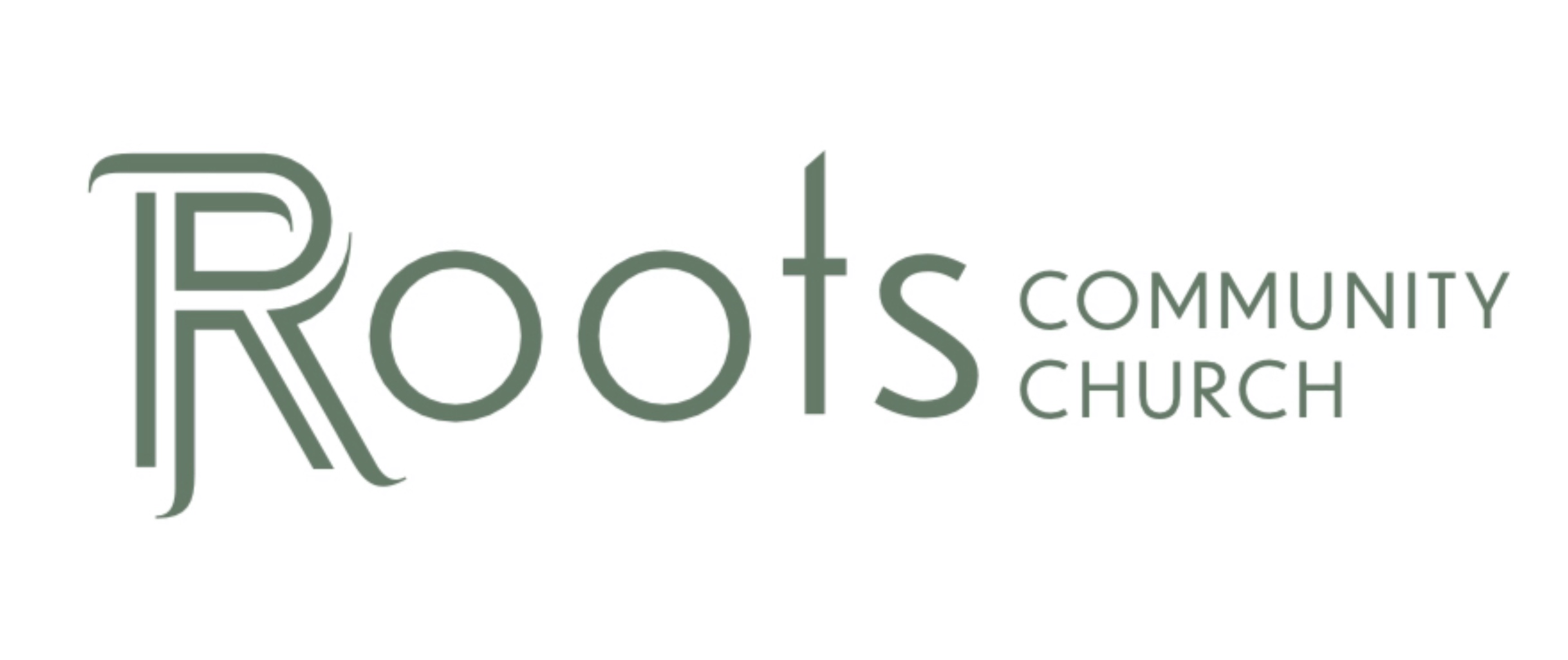 RCC Phoenix – 6.20.21 – Philippians (Week 15)The Strength to ________________Philippians 4:10-13 NLT“How I praise the Lord that you are concerned about me again. I know you have always been concerned for me, but you didn’t have the chance to help me. Not that I was ever in need, for I have learned how to be content with whatever I have. I know how to live on almost nothing or with everything. I have learned the secret of living in every situation, whether it is with a full stomach or empty, with plenty or little. For I can do everything through Christ, who gives me strength.” Adam Clarke Biblical Commentary:It was not a ________________ which (Paul) acquired by frequent exercise, it was a disposition which he had by ________________; and he was enabled to do all by the power of an indwelling Christ.Philippians 4:13 is not an ________________ by God that we are capable of worldly fame, fortune and glorious feats of human accomplishment.Philippians 4:13 is a humble ________________ that it doesn’t matter if we have a lot or a little, if we’re hungry or well fed, if we’re poor or wealthy… we can make it through anything because of the gift, the privilege, the supernatural strength that resides in us through the Holy Spirit.John Gill’s Exposition of the Bible:Philippians 4:13 must not be understood as having the greatest latitude, and having no limitation; for the apostle (Paul) was not omnipotent, either in himself, or by the power of Christ; nor could he do all things that Christ could do; but it must be restrained to the subject matter treated of: the sense is, that he could be ________________ in every state, and could know how to behave himself in adversity and prosperity, amidst both poverty and plenty…The Strength of ________________Philippians 4:14-20 NLTEven so, you have done well to share with me in my present difficulty. As you know, you Philippians were the only ones who gave me financial help when I first brought you the Good News and then traveled on from Macedonia. No other church did this. Even when I was in Thessalonica you sent help more than once. I don’t say this because I want a gift from you. Rather, I want you to receive a reward for your kindness. At the moment I have all I need—and more! I am generously supplied with the gifts you sent me with Epaphroditus. They are a sweet-smelling sacrifice that is acceptable and pleasing to God. And this same God who takes care of me will supply all your needs from his glorious riches, which have been given to us in Christ Jesus. Now all glory to God our Father forever and ever! Amen.”1 John 3:16-17 NLT“We know what real love is because Jesus gave up His life for us. So we ought to give up our lives for our brothers and sisters. If someone has enough money to live well and sees a brother or sister in need but shows no compassion – how can God’s love be in that person?”Generous people know the ________________ of their substanceDeuteronomy 8:17-18 NLT“He did all this so you would never say to yourself, ‘I have achieved this wealth with my own strength and energy.’ Remember the Lord your God. He is the one who gives you power to be successful, in order to fulfill the covenant he confirmed to your ancestors with an oath.”Generous people understand to whom they are truly ________________Philippians 4:18-19 NLT“At the moment I have all I need – and more! I am generously supplied with the git’s you sent me with Epaphroditus. They are a sweet-smelling sacrifice that is acceptable and pleasing to God. And this same God who takes care of me will supply all your needs from His glorious riches, which have been given to us in Christ Jesus.”Proverbs 19:17 NLT“If you help the poor, you are lending to the Lord – and He will repay you.”Reflection Question:Is there an area of my life where my own strength is failing me?